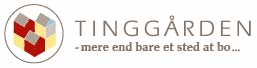 Referat af afdelingsbestyrelsesmøde torsdag d.12. august. 2021. Kl. 17.00. i Tinggården nr. 100. Preben Kock deltager til og med punkt 4.Referat 12-08-21.Nyt til og fra ejendomskontoret/samdrift. Preben gennemgik nyt fra Tinggården, se sidst i referatet. Køkkenpulje er til rådighed i indeværende budgetår og der sættes turbo på, så der kan nås så meget som muligt i indeværende budgetår. Preben undersøger om malerarbejdet kan udskydes til foråret (slut maj frem til slut august), da det er ved at være sent at gå i gang grundet morgendug.Preben orienterede om forslag til anden affaldsordning. Preben arbejder videre med det og der kommer økonomi på snarest.Skulle der ikke sås frø til blomstereng på den grønnekile, Nu begynder pil og andre løvtræer at få fat igen, skal der ikke ske noget.Jørgen omtalte de ekstra 4 parkeringspladser mellem Tinggården og Møllegården som er besluttet på stormødet, men ikke opstartet endnu. Laves først i budgetåret 2022-23.Nyt til og fra DAB.Vi kan søge penge til frø en gang i efteråret så vi kan plante en eller flere blomsterenge til foråret.Tagrenovering af Tinggården.Vi forventer at Kim Kornerup følger prisudviklingen inden for byggesektoren og informerer os specielt hvis priserne begynder at falde igen. Fibia sagen.Preben fortæller at Fibia stadig sender faktura for ikke eksisterende installationer i fælleshusene, Preben har afvist disse regninger. Der er møde mellem Fibia og DAB sidst i august. Vi forventer iøvrigt et udførligt regnskab fra 1.1.2015 frem til nu hvor det klart fremgår hvad vi har betalt og for hvilke tilslutninger.Godkendelse af referat fra afdelingsbestyrelsesmødet d. 15-06-2021.Godkendt.Ny møderække.7.10.2021, 18.11.2021, 13.1.2022, 24.02.2021Regnskabsstormøde 10.03.2022Julefrokost 28.01.2022Budgetstormøde 26.05.2022Orientering fra formanden.Jørgen orienterede.Søren er udtrådt af bestyrelsen og Erik G. Hansen er tiltrådt.Postgennemgang og personsager.Spansk arkitekt og ph D studerende vil gerne udarbejde en pjece om Tinggården Rød og efterfølgende holde et foredrag. Det synes vi er en god ide forudsat at vi får pjecen til gennemsyn hvis den skal mangfoldiggøres. Ellers er der ikke nogen post eller personsager.Årshjul og løbende sager samt afsluttet sager.Der er ikke noget.Evt.Der er ikke noget til eventuelt.Helle står for maden til d. 7.10.2021.Ref. Simon LBNyt fra Tinggården/SamdriftenJuli/August 2021
UdflytningerI juli/august er følgende sket TG 8, 1 th   ud 1/7 ny 15/7TG 32, 1 tv   ud 22/7 ny 15/7 fortrød og sagde sit lejemål op efter 1 dag   ny lejer 9/8 TG 176   ud  3/8   ny ??
Samlet har vi haft 14 udflytninger i 2021 - heraf 3 interneBemanding.Vi afholder sommerferie i samdriften og frem til og med uge 35 vil der være færre på arbejde, alt arbejde bliver udført.Bo Hansen er desværre kommet til skade i sin ferie, vi afventer svar på længden af sygeperioden, vi frygter det værste, jeg informerer på mødet
Udvendig renholdelse.Kører uden problemer, og det fungerer, 
AffaldsordningVi har været i dialog med kommunen og haft gennemgang d 5-8 sammen med kommunen.  Vi har nogle ideer som jeg fremlægger på mødet d 12-8
P-pladserEr sat på det nu godkendte budget for 22/23.
Køkkenpulje 20/21Er formelt godkendt af stormødet, og afventer nu kun pristagningsresultatet fra to leverandører –Vi har taget prisen fra Svane (den sidst brugte) + 10 % samt bedt om pris på hvidt HTH i stil med det i kender. Håber at kunne præsenteres på kommende møde den 12.8,eller kort efter ferien hvorefter der udsendes tilmeldingsblanketter,Udvendig maling Der er tage pris fra to leverandører, og den ’normale’ var klart billigst, og starter op i løbet af den næste måneds tid – der skal males vestfacader i Tinggården I, blå døre i Tinggården II samt nogle få vinduer i gr. LVi holder skarpt øje med kvalitetenVarmeregnskabStatus Quo stort set – Ista har endelig rettet de sidste ting, og vi afventer nu økonomien i det.HjertestarterVi har fået tilbud om at få betalt service endnu et år, hvis vi stiller med indsamlere – Kaj er på sagen – vi kender ikke status her på kontoret.FibiaFibia har anerkendt fejlene og tilbagebetaler omkring 200.000 kroner til antenneregnskabet..Vi har fået opkrævning på alle fælleshusene og har spurgt ind til dette, det er temmelig mange penge ca.370 kr. pr hus pr månedAsfalteringVi har fået pris på asfaltering af gr. C, D og stykket foran forsamlingshuset i TG I samt stien op til skiltet mod nord. Prisen er en anelse over budget, men vi prøver at finde de resterende midler på kto 115.Arbejdet kan så udføres her i sommer samtidig med, at asfaltfolkene er i Torpgården.LegepladsAfventer økonomi og forslag fra bestyrelsen, som forkastede Arch’s forslag som lidt for ukreativt….Ekstra Info fra TomVedr. Pers ønske om at få fældet 2 birketræer i gr. F: kan udføres i september, så de kan nå at plante to æbletræer inden vinter.Jeg kan se, der er et punkt omkring et ekstra skur fra 191: Baggrunden er, at der for mange år siden er sagt ja til et ekstra skur mod huslejetillæg hørende til Tinggården 28 (Det var Stig og Dorte Ellermann, som søgte og fik ja fra bestyrelsen. Nu er det den aktuelle lejer, som betaler 75 kr. /md for skuret.). Hvis der siges ja til ansøgningen, kan skuret etableres i forlængelse af skurrækken overfor 194 - her er der i forvejen bygget et nyere skur til TG 194 (det gamle børnehus).Det åbne område vest for gr. A - her kan der i efteråret genplantes hvidtjørn og ribes.Den grønne kile afventer kommunen...Svar på Jørgens 2 spørgsmål af 11/8Ja til begge (køkkener og cykelskure)